ВСЕРОССИЙСКИЙ УРОВЕНЬ (ОБУЧАЮЩИЕСЯ)2023 Г. (2 ПОЛУГОДИЕ)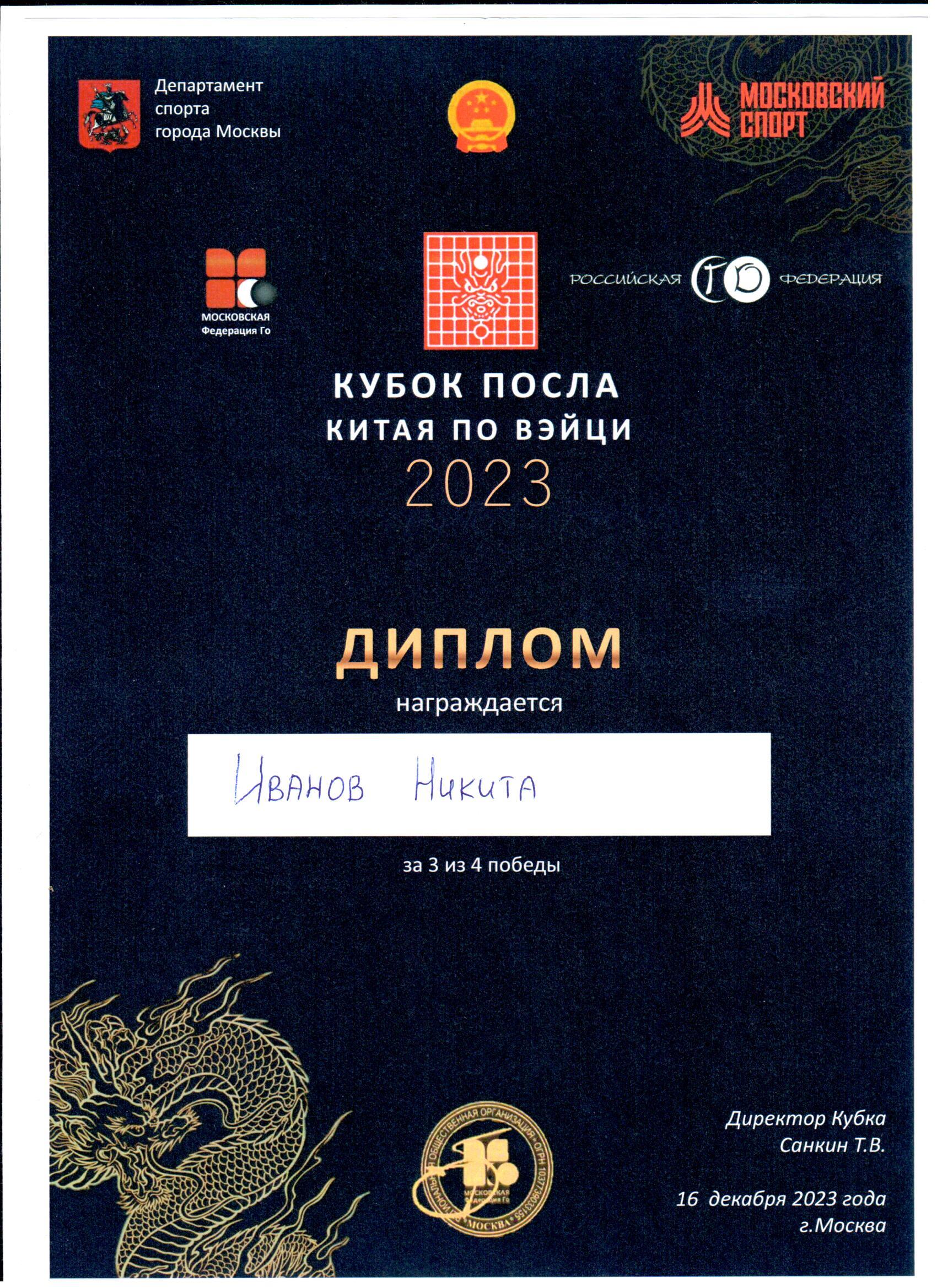 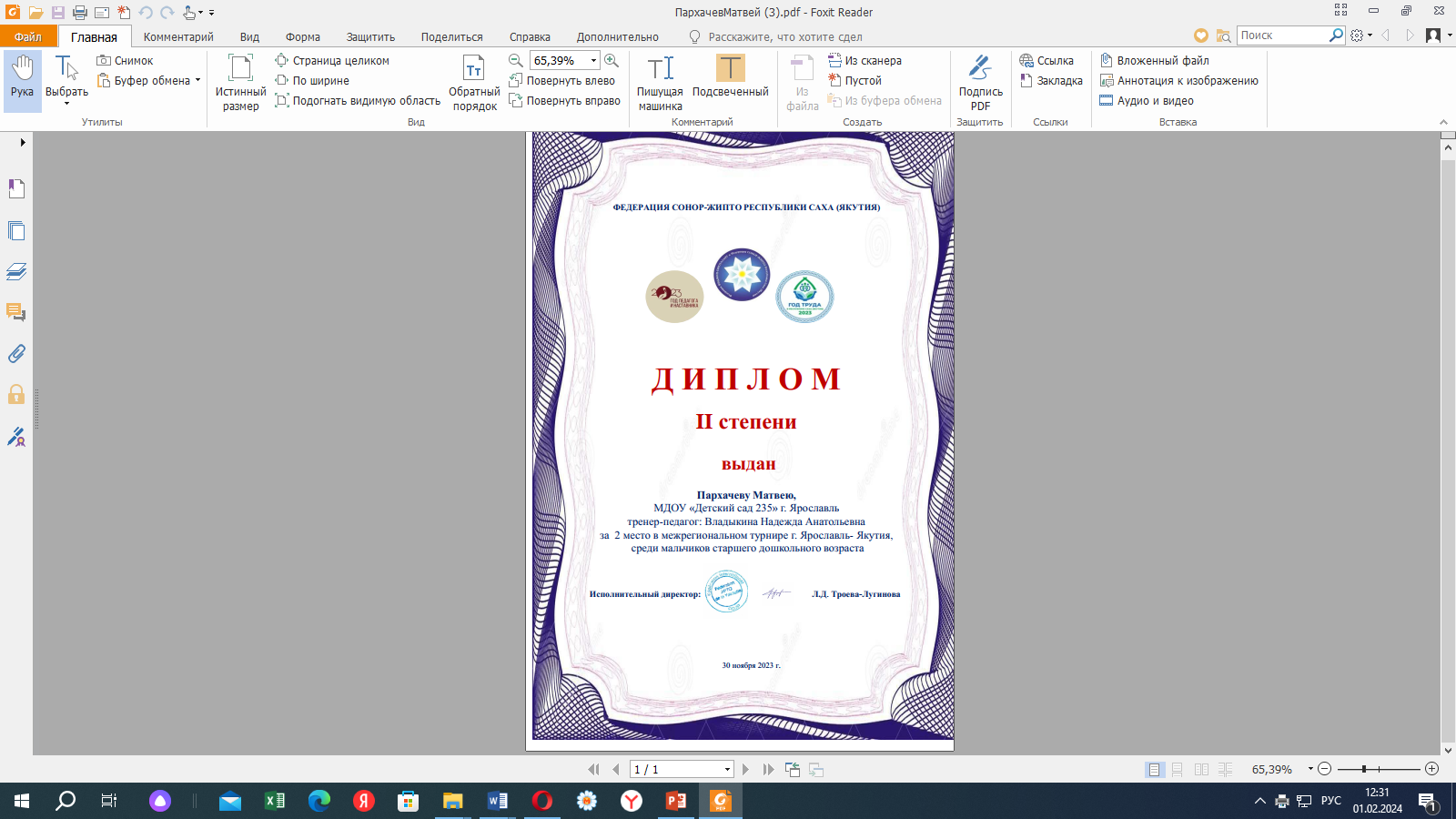 